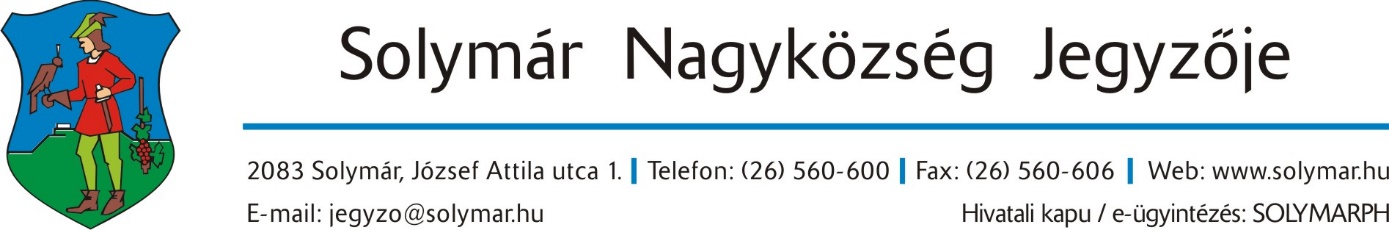 A bejelentés-köteles ipari tevékenység folytatásáról szóló bejelentésa telepengedély, illetve a telep létesítésének bejelentése alapján gyakorolható egyes termelő és egyes szolgáltató tevékenységekről, valamint a telepengedélyezés rendjéről és a bejelentés szabályairól szóló 57/2013. (II.27) Korm. rendelet alapján I. Az ipari tevékenység végzőjének adatai1. Az ipari tevékenység végzőjének1.1.neve:……………………………………………………………………………………………1.2.székhelye:………………………………………………………...……………………………1.3. cégjegyzékszáma, illetve vállalkozói igazolványának száma:   ………………………………..................................................................................................II. Telep adatai1. Teleptulajdonosa (név):……………………….........................................................................       cím:………………………………..….………...................................................................telep címe: ……………….……………….............……...................................................1.3. helyrajzi száma:............................................................................................................1.4. használatának jogcíme: 	tulajdon, bérlet, haszonélvezet, egyéb: ………………….………...…............................              (a megfelelő aláhúzandó)2. Telepen folytatni kívánt ipari tevékenység(ek):3. Használnak-e a telepen az ipari tevékenységgel összefüggésben ( a megfelelő aláhúzandó)külön jogszabály alapján hatósági felügyelet alá tartozó nyomástartó berendezést: Igen / Nemkülön jogszabály alapján hatósági felügyelet alá tartozó éghető vagy veszélyes folyadék tárolására szolgáló tartályt: Igen / Nemipari vagy mezőgazdasági gázfogyasztó készüléket: Igen / Nemlegalább 50 kVA beépített összteljesítményű, 0,4 kV, vagy nagyobb feszültségű villamos berendezést, rendszert: Igen / Nemnem közforgalmú üzemanyagtöltő állomáson cseppfolyós vagy cseppfolyósított, illetve sűrítettgáz-üzemanyagtöltő-berendezést: Igen / Nem4. Telep üzemeltetésének időtartama, műszakonként a napi munkavégzés idejének  megjelölésével:III. Csatolt okiratok:1. 	nem a kérelmező tulajdonában lévő telep esetében a telep használatának jogcímére (bérlet stb.) vonatkozó igazoló okirat (a tulajdoni lap kivételével)haszonélvezet esetében a haszonélvező, illetve közös tulajdon esetében a tulajdonostárs 
hozzájárulását igazoló okiratKelt: ………………… év ………….. hó ………… nap……………...……………………			….................................................. 		 aláírás, bélyegző 							telefonszám		     Záradék:A telephelyet …………............................................................ számon a nyilvántartásba bejegyeztem.Solymár, 202 …………………….			   											…....................……………………………								     aláírásSorszámA tevékenység megnevezése:Hétfőtől – péntekig:Szombat:Vasárnap: